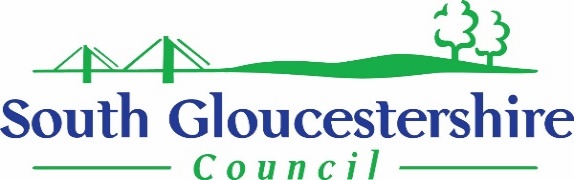 South Gloucestershire Council Foster Carer Exit InterviewName of Foster Carer(s)AddressDate of resignationDate of InterviewName of interviewer and rolePersons Interviewed Length of time the family have been fosteringRegistration at time of resignationAny previous registration detailsAny particular actions that may have played a part in their decision to leave the serviceSteps taken to keep the carers and any details they provided prior to interview about why they wished to leave the serviceAny complaints that may have played a part in their decision to leave the serviceQuestions to Explore during the interviewQuestions to Explore during the interviewTaking into account all of your experiences as a foster carer, can you explain the reasons why you have decided to leave the fostering service? Did fostering match your expectations?What worked well in relation to the support you received from your Supervising Social Worker?  How might it have been improved?What support did you receive from the wider service to help you foster children? How might it have been improved?Did you feel supported and included by the children’s allocated Social Worker and their team?What could the service have done differently to enable you to continue fostering? Our service would like to improve practice for future foster carers, their families and fostered children.  How could we do this?  Can you tell me about anything the fostering service has done particularly well?Is there anything else you can tell us that will help us to further develop and improve the service we provide to carers and to vulnerable children and young people.